[Denne skabelon til it-beredskabsplan er skrevet til en organisation, som selv har drift af it-systemer og evt. har outsourcet visse tjenester eller systemer til en eller flere eksterne leverandører.]Før du går i gang - vejledning til brug af skabelonenDenne skabelon er bygget op over en generisk struktur med generel information og hints, vejledende tekstforslag og tekst og tabeller, som vil dække de flestes behov. Typografien i skabelonen er søgt anvendt på en måde, der letter opgaven med at udarbejde beredskabsplanen. Skabelonen er beskrevet ud fra den antagelse, at organisationen ikke har noget tidligere beredskab at bygge på. Publikationen ”Vejledning til it-beredskab” gennemgår terminologien bag beredskabet og hvordan man lettest kommer i gang. Er principperne bag beredskabsarbejdet kommet ind under huden, vil man relativt hurtigt kunne udarbejde en første version af en plan.Det kan ikke anbefales, at man bygger en beredskabsplan ud fra nærværende skabelon ved at bruge ’søg- og-erstat’-funktionen. Indholdsfortegnelse	SideFør du går i gang - vejledning til brug af skabelonen	2I TILFÆLDE AF EN HÆNDELSE	51	Indledning	62	Operationel planlægning	82.1	Tidsmæssige målsætninger for retablering	82.1.1	Prioriteret systemliste	82.2	Beredskabsorganisation	92.2.1	Beredskabsorganisationens struktur	92.2.2	Roller og ansvar	102.2.3	Kontaktlister	112.2.4	Mødested	123	Handlingsplaner	133.1	Forudsætninger	133.2	Aktivering af beredskabsplanen	143.3	Planer for beredskabsledelsen	153.3.1	Eskalering	153.3.2	Kommunikation	183.3.3	Styring af leverandører	193.3.4	Ibrugtagning af alternativ driftslokation	203.4	Hardware-relaterede planer	213.4.1	Server [eksempel]	213.5	Netværksrelaterede planer	223.5.1	LAN [eksempel]	223.6	Handlingsplan for virus- eller hackerangreb	234	Detailinstrukser	255	Vedligeholdelse af beredskabsplanen	265.1	Test	265.2	Testhistorik	265.3	Udeståender	265.4	Opdatering af planer	275.4.1	Versionshistorik	275.4.2	Distribution og opbevaring	276	Bilag	286.1	Hændelsesjournal	286.2	Tjekliste for normaliseret drift	296.3	Hjælpeværktøjer på mødested	30I TILFÆLDE AF EN HÆNDELSEHvis du er den første, der kontaktes i forbindelse med en hændelse, skal du begynde med at vurdere, om der kræves beredskabshandlinger. Herefter opretter du en hændelsesjournal.afsnit 3.2 Aktivering af beredskabsplanenafsnit 6.1 HændelsesjournalHvis du vurderer, at der er relevant at iværksætte beredskabet, skal der eskaleres og mobiliseres, som beskrevet i retningslinjerne.afsnit 3.4.1 EskaleringHerefter udføres relevante opgaver i henhold til de planer, der er omfattet af beredskabet:afsnit 3 HandlingsplanerVær specielt opmærksom på de forudsætninger og udeståender, der har indflydelse på om aktiviteterne kan gennemføres. Seafsnit 3.1 Forudsætninger og afsnit 5.3 UdeståenderIndledning It-beredskabsplanen er den operationelle udmøntning af organisationens it-beredskabsstrategi. Strategien fastsætter de overordnede mål og rammer for styringen af beredskabet, mens planen beskriver de operationelle tiltag og handlinger, som er relevante i en beredskabssituation.[Der er udarbejdet en skabelon for en it-beredskabsstrategi, som kan bruges sammen denne plan. Skabelonen er tilgængelig på Digitaliseringsstyrelsens hjemmeside.]It-beredskabsplanen er opdelt i fire hoveddele ud over indledning og bilag. I en beredskabssituation skal der først og fremmest tages udgangspunkt i de operationelle handlingsplaner. Handlingsplanerne indledes i afsnit 3 med beskrivelse af forudsætningerne for planen.Nedenstående figur viser beredskabsplanens overordnede opbygning og hovedafsnit.Figur 1 – Skabelonens overordnede struktur.Operationel planlægningOperationel planlægning er dokumentation af [organisationens] forarbejde, der er med til at sikre, at beredskabsplanen opfylder forretningens behov og beskriver mål og rammer for beredskabet i tilfælde af en hændelse. Tidsmæssige målsætninger for retableringI dette afsnit er anført de tidsmæssige mål for at retablere it-understøttelsen efter en alvorlig hændelse, betegnet Recovery Time Objective (RTO). Der er desuden angivet en prioritering af retableringsrækkefølgen, hvis ressourceknaphed eller tekniske afhængigheder forhindrer sideløbende retablering. RTO-værdierne afspejler de forretningsmæssige krav, som skal ses i lyset af:det sikkerhedsniveau [organisationen] har besluttet de sikringsforanstaltninger, der er implementeretberedskabsplanens operationelle processer[En forudsætning for at kunne opfylde RTO-værdierne er, at kritiske it-systemer er identificeret, og at der har været en dialog med repræsentanter for forretningen om, hvor længe it-understøttelsen kan undværes. Denne dialog kan f.eks. have fundet sted i forbindelse med gennemførelse af de periodiske risikovurderinger. Der er udarbejdet en skabelon for identificering af kritiske forretningsprocesser, som kan anvendes i sammenhæng med denne plan. Skabelonen er tilgængelig på Digitaliseringsstyrelsens hjemmeside]Endvidere har følgende strategiske overvejelser været vurderet inden de endelige RTO-værdier for de kritiske systemer er lagt fast:muligheden for at anvende alternative procedurer til it-understøttelsen (f.eks. manuelle arbejdsgange, outsourcing mv.) – og i bekræftende fald om det er et argument for at forlænge den acceptable periode uden it-understøttelse eller for at nedprioritere retableringen af systemetevt. fordel ved ekstra satsning på forebyggelse af nedbrud (øge modstandsdygtigheden) i de særligt kritiske systemer, frem for ensidigt at have fokus på hurtig retableringPrioriteret systemliste[Organisationen kan vælge at supplere oversigten over RTO-værdier med en angivelse af den maksimale tolerance for datatab i hvert system. Denne værdi – kaldet Recovery Point Objective (RPO) – skal ligesom RTO være fastsat på baggrund af en dialog med forretningen. I en beredskabssituation vil RTO-værdierne være bestemmende for, hvilke datasæt der skal indlæses i forbindelse med den tekniske retablering.Det er afgørende at disse retableringsmål er aftalt med driftsleverandøren, således at leverandørens planer og prioriteringer kan afstemmes med organisationens.]BeredskabsorganisationI dette afsnit beskrives den organisation og bemanding, som skal mobiliseres i en beredskabssituation, og som skal sikre, at nødplanerne kan føres ud i livet. [Organisationen kan vælge at fastholde den eksisterende organisationsstruktur, eller oprette en ny organisation særligt til it-beredskabets formål. I mange tilfælde vil det være mest hensigtsmæssigt at tage udgangspunkt i den eksisterende organisationsstruktur, da kommunikation, arbejdsgange mv. således allerede er indøvet.Størrelsen af beredskabsorganisationen afhænger af organisationens it-anvendelse og omfanget af opgaver i forbindelse med it-driften, som varetages internt i organisationen. Hvis organisationen selv varetager driften af en stor mængde it-systemer, vil der være behov for en tilsvarende stor beredskabsorganisation.Hvis det er aftalt, at eksterne leverandører varetager opgaver i forbindelse med en beredskabssituation, bør dette fremgå af beskrivelsen, så det er klart, hvilke opgaver, der udføres internt og eksternt.]Beredskabsorganisationens strukturRoller og ansvarRollerne i beredskabsorganisationen og de opgaver, som er aftalt skal udføres i en beredskabssituation, er præciseret herunder for at synliggøre en optimal tildeling af rollerne i forhold til organiseringen og kompetencerne i [organisation].[Som udgangspunkt beskrives kun organisationens egen beredskabsorganisation, da det antages, at eventuelle leverandører selv varetager styringen i egne organisationer. Hvis der er aftalt særlige forpligtelser med leverandøren, bør disse beskrives nedenfor.I forbindelse med udarbejdelse af rollerne skal det vurderes, i hvilket omfang, der er behov og mulighed for at anvende stedfortrædere. Stedfortrædere angives i den efterfølgende kontaktliste.Et eksempel på typiske beredskabsmæssige roller og opgaver er angivet nedenfor]KontaktlisterKontaktlisterne er udgangspunktet for mobilisering af beredskabsorganisationen, men kan også anvendes i forhold til den øvrige interne og eksterne kommunikation:[Kontaktlisterne bør omfatte hele beredskabsorganisationen, men også relevante kontaktpersoner i den øvrige forretning samt eksterne leverandører bør indgå.Når kontaktlisterne udarbejdes, bør der tages højde for, at de almindelige kommunikationskanaler kan være utilgængelige, således at der angives flere kontaktmuligheder for deltagerne, herunder prioriterede telefonnumre til nøglepersoner i staten.]MødestedHerunder er det angivet, på hvilken adresse medlemmerne af beredskabsledelsen skal møde op, hvis de bliver mobiliseret i en beredskabssituation. Ud over et lokale på [organisationens] faste lokation, er der etableret et alternativt mødested i tilfælde af bygninger eller infrastruktur er beskadiget:På mødestederne skal forefindes basale hjælpeværktøjer jf. bilag 5.3HandlingsplanerI dette afsnit beskrives de operationelle handlingsplaner, som skal tages i brug i en beredskabssituation. Formålet med handlingsplanerne er at assistere beredskabsorganisationen med at huske de procedurer, som skal udføres i en beredskabssituation.Hvis der er et behov for uddybende detailinstrukser, er der refereret til disse i afsnit 4. Handlingsplanerne er udformet som tjeklister og kan derfor også bruges som forløbsjournal. Som et alternativ kan tomme hændelsesjournalark i bilag 6.1 anvendes.[I denne skabelon er der inkluderet handlingsplaner for områderne beredskabsledelse, svigt af systemer med ansvar i egen organisation, hardware, netværk og virus- eller hackerangreb, samt systemer eller infrastruktur, som fysisk er placeret hos en ekstern leverandør. Handlingsplanerne i skabelonen er kun eksempler. Organisationen skal med udgangspunkt i en risiko- og konsekvensvurdering udarbejde de nødvendige handlingsplaner.]ForudsætningerIt-beredskabet for [organisation] er etableret på baggrund af risikovurderinger og det generelle trusselsbillede, og planerne er testet i henhold til testhistorikken i afsnit 5.2. Der er i den sammenhæng områder, der bevidst er set bort fra i beredskabet, og derfor skal beredskabsledelsen altid vurdere situationen og ikke blindt følge teksten. Endvidere bygger beredskabet på nogle overordnede forudsætninger, som er nævnt herunder. Handlingsplanernes specifikke forudsætninger fremgår af de konkrete planer.Desuden skal det vurderes, om eventuelle udeståender jf. afsnit 5.3 giver anledning til justeringer af beredskabsforløbet.[Ved udarbejdelsen af de konkrete handlingsplaner er beskrivelse af planernes forudsætninger et vigtigt element. Ved stort set alle retableringsaktiviteter, uanset om de er af teknisk eller mere blød karakter, vil der være forhold, der er nødvendige at have opfyldt for at gennemføre retableringen, fx udstyr, aftaler, fysiske lokaliteter, logistiske forhold eller kompetencer.Et afsnit til oplistning af sådanne forudsætninger bør indgå i indledningen af alle handlingsplaner][Kommandocentralen er ikke omfattet af hændelsen][Den basale infrastruktur (telefoni, Internet mv.) er tilgængelig][Minimum halvdelen af de udførende medarbejdere i beredskabet er til rådighed][For SIT-kunder gælder, at Statens It’s beredskab er ikke berørt af hændelsen]Aktivering af beredskabsplanenIt-beredskabet træder i kraft, når en hændelse ikke kan håndteres inden for rammerne af [organisationens] normale processer og arbejdsgange.[Kriterierne for aktivering af it-beredskabet skal defineres og beskrives, så det er klart, under hvilke omstændigheder it-beredskabet skal aktiveres, og hvem der kan aktivere det.]Bemærk: Hændelser, hvor løsningen er kendt, og den normale drift kan genoprettes inden for den fastsatte tidsgrænse, bør normalt ikke medføre aktivetering af it-beredskabet.Aktivering og mobilisering iværksættes, hvis der:er sikkerhed for, at et af følgende fire kriterier (a-d) er opfyldt, eller hvis flere kriterier vurderes i risiko for at blive opfyldt.[Nedenfor er beskrevet kriterier, der kan bruges som pejlemærker for, om en given hændelse skal kategoriseres som en beredskabsmæssig krise. Det er dog væsentligt at pointere, at en krise til hver en tid kan erklæres af beredskabsledelsen på grundlag af en konkret vurdering. Selvom hændelsen ikke umiddelbart opfylder kriterierne for at iværksætte det fulde beredskab, kan dele af de operationelle handlingsplaner benyttes, fx kommunikationsplanen af hensyn til håndtering af interessenter. En væsentlig del af aktiveringen og styringen/ledelsen vil i en sådan situation bestå i at afgrænse indsatsen i forhold til planernes fulde omfang.]Tidsmæssig udstrækning af hændelsenHvis det står klart, at en hændelse ikke kan håndteres og løses inden for de ramte aktivers serviceaftaler (SLA’er) for almindelig udbedring af hændelser, kan det være en indikation af en krise, der kræver aktivering af beredskabsplanen. Hvis der er risiko for, at en hændelse ikke kan håndteres og løses inden for de ramte aktivers RTO, er der utvivlsomt tale om en krise, der kræver aktivering af beredskabsplanen, jf. illustrationen herunder.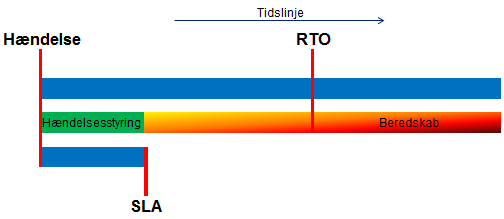 Større datatabSåfremt det står klart, at der efter en hændelse er risiko for datatab, der er større end tabstolerancerne, jf. RPO-værdierne, kan det være en indikation af en krise, der kræver aktivering af beredskabsplanen.Graden af påvirkningHvis en stor del af infrastrukturen (servere, switche, etc.) er berørt af en hændelse, kan det være en indikation af en krise, der kræver aktivering af beredskabsplanen.Det samme gør sig gældende, hvis en stor procentdel af medarbejdernes mulighed for at udføre deres arbejde er umiddelbart berørt af en hændelse.Særlige hændelserSærlige hændelser såsom:Naturkatastrofer (oversvømmelse, jordskælv, brand mv.) kan kræve umiddelbar aktivering af beredskabsplanenBrud i forsyningen af el, der går væsentligt ud over nødstrømskapacitetenTerrorisme, krig, sabotage, strejkerPlaner for beredskabsledelsenHandlingsplanerne for beredskabsledelse skal sikre, at der er tilstrækkelige organisatoriske og ledelsesmæssige rammer for it-beredskabet.[Dette bør som minimum indebære, at de nedenstående områder planlægges og beskrives.]EskaleringTil at sikre struktureret initiering af beredskabsprocessen i forbindelse med en hændelse, anvendes nedenstående plan for eskalering.[Formålet med eskaleringsprocessen er at guide ledelsen fra det tidspunkt, hvor en potentiel katastrofe identificeres, og indtil it-beredskabet er iværksat. I forbindelse med bekræftelse af notifikation skal hændelsesjournalen startes. Hændelsesjournaler er vigtige redskaber i opfølgningsaktiviteter, fx erfaringsopsamling og forsikringsspørgsmål.Processen kan bestå af følgende aktiviteter.]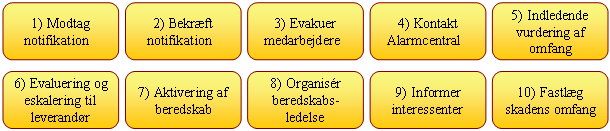 KommunikationKommunikation er en afgørende faktor for at kunne håndtere en beredskabssituation effektivt. I  nedenstående plan er der taget hensyn til både den interne og eksterne kommunikation. Kontaktoplysningerne fremgår af tabel i afsnit 2.2.3. [Organisationen bør på forhånd have klarlagt, hvilke interessenter, det kan være relevant at kommunikere med i en beredskabssituation samt have en plan for håndtering af kommunikationen.]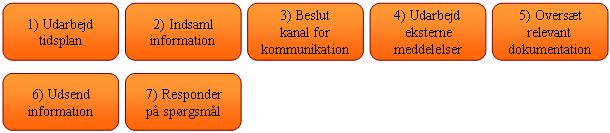 Styring af leverandørerVed nedbrud hos en af [organisationens] driftsleverandører, skal det aftalte beredskab iværksættes så snart det vurderes nødvendigt. Nedenstående aktiviteter har til formål at varsko den konkrete leverandør og at sikre dialogen med leverandøren i hele beredskabssituationen.[Når en eller flere leverandører varetager driften af kritiske it-systemer eller infrastruktur, skal det sikres, at it-beredskabet koordineres så effektivt som muligt. Nedenfor er angivet et eksempel på, hvordan en handlingsplan herfor kan opbygges. Handlingsplanen bør tilpasses de relevante leverandører og de aftaler, som er indgået. Herunder skal planen tage højde for, om udstyret er fysisk placeret eksternt hos leverandøren eller internt i organisationens lokaler.]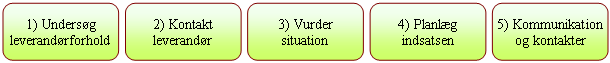 Ibrugtagning af alternativ driftslokationFormålet med denne handlingsplan er at sikre en hurtig og effektiv overgang til en alternativ driftslokation. [Processen kan bestå af følgende aktiviteter:]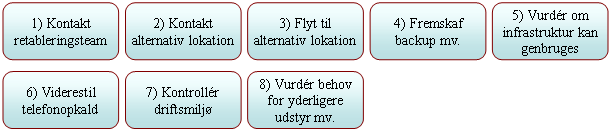 Hardware-relaterede planerI situationer, hvor det eksisterende hardware eller infrastruktur ikke kan genbruges, skal der fremskaffes nyt udstyr til at retablere it-driften. I de efterfølgende planer fremgår de respektive løsninger og afledte retableringsaktiviteter.[Jo hurtigere fremskaffelsen af hardware skal foregå, jo større omkostninger vil der være forbundet hermed. Det er derfor vigtigt, at organisationen vælger en strategi, som er effektiv i forhold til behovet for retablering. Der kan hentes inspiration til nærmere overvejelser i den udarbejdede skabelon for it-beredskabsstrategi. Skabelonen er tilgængelig på Digitaliseringsstyrelsens hjemmeside.Nedenfor er angivet et eksempel med udgangspunkt i en strategi om at benytte eksisterende udstyr fra et udviklingsmiljø. Ved udarbejdelse af handlingsplanerne bør der tages hensyn til alle de relevante typer kritisk udstyr, herunder både servere, pc’er, enkeltstående komponenter mv.]Server [eksempel]Retableringsstrategi: Produktionsserveren retableres til udviklingsmiljøet, som er placeret fysisk adskilt fra produktionsserveren.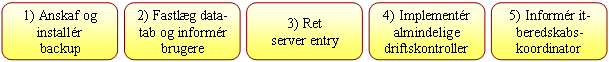 Netværksrelaterede planerHandlingsplanerne for netværk skal sikre, at netværkskommunikationen kan genoprettes i tilstrækkeligt omfang inden for de fastsatte behov.[Det er vigtigt, at organisationen vælger en strategi, som er effektiv i forhold til behovet for retablering. Der kan hentes inspiration til nærmere overvejelser i den udarbejdede skabelon for it-beredskabsstrategi. Skabelonen er tilgængelig på Digitaliseringsstyrelsens hjemmeside.Nedenfor er angivet et eksempel med udgangspunkt i en strategi om at benytte ekstern leverandør til drift af LAN miljøet.]LAN [eksempel]Retableringsstrategi: LAN drift er outsourcet til ekstern leverandør. Leverandøren er ansvarlig for retablering.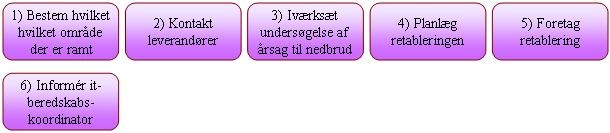 Handlingsplan for virus- eller hackerangrebHandlingsplanen for virus- eller hackerangreb skal sikre en effektiv indsats i tilfælde af virusangreb eller hackerangreb.[I sådanne situationer er der sjældent fra begyndelsen et klart overblik over hændelsens omfang, og planen er derfor et vigtigt støttepunkt i processen.Organisationen bør bl.a. overveje, i hvilke situationer man vil/kan lukke internetforbindelsen, hvilke muligheder der er for at indsamle beviser mv. GovCERT har udarbejdet en række anbefalinger, der med fordel kan tages udgangspunkt i.]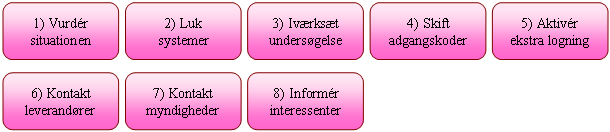 DetailinstrukserI dette afsnit findes de detaljerede instrukser mv., som er nødvendige i forhold til de operationelle handlingsplaner, beskrevet.Instrukserne kan være relevante i flere sammenhænge, og der er henvisninger i de konkrete handlingsplaner. Instrukserne omfatter følgende områder:[Hvilke instrukser, der er behov for afhænger af den konkrete beredskabsplanlægning, og strukturen i detailinstrukser beror på en individuel vurdering, som bør foretages af det personale der skal anvende instrukserne i en beredskabssituation. Eksempler på detailinstrukser fremgår herunder.][Oversigt over systemversioner][Hardware specifikationer][Genstartsprocedurer og rækkefølge][Netværksdiagrammer][Miljøkrav til datacenter][4.x	Oversigt over systemversioner][4.y	Hardware specifikationer][…]Vedligeholdelse af beredskabsplanenTestIt-beredskabsplanen skal afprøves mindst en gang om året for at sikre, at den er effektiv, og at beredskabsorganisationen har kendskab til den. Planen skal desuden altid afprøves, hvis der foretages væsentlige ændringer i planen eller i organisationens it-anvendelse.[Test af beredskabet bør aftales med leverandøren. Leverandøren bør altid foretage periodiske test af beredskabet. Her vil fokus særligt være på den tekniske retablering, og evnen til at efterleve organisationens behov i form af RTO og RPO. Men beredskabet bør også afprøves samlet for at sikre, at kommunikationen med organisationen fungerer effektivt i en krisesituation.Valget af testtype og omfanget af testen skal planlægges i forhold til det konkrete behov. Følgende eksempel beskriver, hvordan afprøvningen kan planlægges.]TesthistorikI nedenstående tabel er beredskabets tests og afprøvninger noteret herunder. [Registreringerne bør indeholde overordnet testresultat og dokumenthenvisning til den fulde testrapport. Hvis det er relevant opbevares rapporterne på en måde der muliggør adgang til disse i en beredskabssituation, da mere detaljerede erfaringer herfra evt. kan bruges under en virkelig hændelse.]Udeståender[I forbindelse med afprøvninger konstateres typisk mangler eller uhensigtsmæssigheder i planen eller beredskabet, og indtil eventuel udbedring er foretaget og dokumenteret (ændret beredskab, ændret plan, eller accepteret risiko), kan viden om sådanne udeståender være af afgørende betydning for beredskabsorganisationen under en eventuel hændelse.Det kan eksempelvis være, at planen forudsætter tilstedeværelse af en konkret hardwarekomponent, som endnu ikke er anskaffet. Dette forhold skal fremgå af oversigten.]Opdatering af planerIt-beredskabsplanen skal opdateres mindst en gang om året i forlængelse af den årlige afprøvning. Planen bør desuden opdateres, hvis der sker væsentlige ændringer i it-anvendelsen (f.eks. en ny leverandør), beredskabsorganisationen mv.VersionshistorikDistribution og opbevaringIt-beredskabsplanen skal opbevares, så den altid er tilgængelig i en beredskabssituation. Hvert medlem af beredskabsorganisationen bør opbevare et fysisk eksemplar af planen. Den vedligeholdelsesansvarlige er ansvarlig for distribution af opdateringer til alle modtagere af planen.[I denne oversigt skal angives den præcise lokation for opbevaring af kopier af beredskabsplanen (adresse, evt. boksnummer mv.).]BilagHændelsesjournalBeredskabsplan: __________________	Startdato: ___ / ___ - 20___Tjekliste for normaliseret drift[Drift i et beredskabssetup er generelt begrænsende i forhold til både funktionalitet og effektivitet, og desuden omkostningstungt. Derfor bør der tidligt i forløbet nedsættes en kompetent gruppe medarbejdere, der har til opgave at udarbejde en forsvarlig plan for at sikre hurtig returnering til normal drift.Der bør udarbejdes en liste med relevante aktiviteter i forhold til organisationens specifikke forhold, men herunder er oplistet nogle inspirationspunkter.]Fungerer de fysiske rammer for normal drift?Er det nødvendige personale til rådighed for normal drift?Er der behov for genanskaffelser af udstyr til personale?Har nogen forretningsområder ligget stille – hvad skal til for at få disse i drift?Kan – og skal – systemer der ikke er omfattet af it-beredskabet retableres?Skal der information til eksterne interessenter om normaliserede/ændrede procedurer?Skal der indgås nye aftaler med leverandører?Hjælpeværktøjer på mødestedVersionSkabelonDatoJuli 2018Godkendt afTypografiAnvendelse i praksisNormal tekstKan anvendes som udgangspunkt for lokale beskrivelser og andet indhold, men bør erstattes med organisationens eget sprog.[Gråtonet tekst i firkantede parenteser]Generel information, hints eller anden hjælp til at udfylde skabelonen. Teksten bør slettes, inden planen bliver udgivet lokalt.[Kursiveret tekst i firkantede parenteser]Tekstforslag og inspiration til konkrete indholdselementer, som skal erstattes med lokalt indhold.OmrådeAfsnitAfsnitBeskrivelseIndledning1Kom godt i gangAfsnittene beskriver opbygning og indeholder vejledning til selve skabelonen/planen.Operationel planlægning2.1Tidsmæssige målsætningerDette delområde beskriver den planlægning, som er relevant for at kunne udføre de operationelle handlingsplaner i en beredskabssituation. Det er en forudsætning for planens effektivitet, at alle rolleindehavere kender indholdet.Operationel planlægning2.2BeredskabsorganisationDette delområde beskriver den planlægning, som er relevant for at kunne udføre de operationelle handlingsplaner i en beredskabssituation. Det er en forudsætning for planens effektivitet, at alle rolleindehavere kender indholdet.Operationelle handlingsplaner3.1ForudsætningerDette delområde beskriver de operationelle handlingsplaner, som skal anvendes i en beredskabssituation. Alle rolleindehavere skal kende til de handlingsplaner, hvor man har en rolle.Operationelle handlingsplaner3.2Aktivering af beredskabetDette delområde beskriver de operationelle handlingsplaner, som skal anvendes i en beredskabssituation. Alle rolleindehavere skal kende til de handlingsplaner, hvor man har en rolle.Operationelle handlingsplaner3.4Beredskabsledelse - Eskaleringsprocessen - Kommunikationsplan - Styring af leverandører - Anvend alternativ lokationDette delområde beskriver de operationelle handlingsplaner, som skal anvendes i en beredskabssituation. Alle rolleindehavere skal kende til de handlingsplaner, hvor man har en rolle.Operationelle handlingsplaner3.5Hardwarerelaterede planerDette delområde beskriver de operationelle handlingsplaner, som skal anvendes i en beredskabssituation. Alle rolleindehavere skal kende til de handlingsplaner, hvor man har en rolle.Operationelle handlingsplaner3.6Netværksrelaterede planerDette delområde beskriver de operationelle handlingsplaner, som skal anvendes i en beredskabssituation. Alle rolleindehavere skal kende til de handlingsplaner, hvor man har en rolle.Operationelle handlingsplaner3.7Virus- eller hackerrelaterede planerDette delområde beskriver de operationelle handlingsplaner, som skal anvendes i en beredskabssituation. Alle rolleindehavere skal kende til de handlingsplaner, hvor man har en rolle.Detailinstrukser4.xXxxxDette afsnit beskriver udvalgte elementer af handlingsplanerne i mere detaljeret form. Alle rolleindehavere skal kende til de dele, hvor han/hun har en rolle.Detailinstrukser4.yYyyyDette afsnit beskriver udvalgte elementer af handlingsplanerne i mere detaljeret form. Alle rolleindehavere skal kende til de dele, hvor han/hun har en rolle.Detailinstrukser4.zZzzzDette afsnit beskriver udvalgte elementer af handlingsplanerne i mere detaljeret form. Alle rolleindehavere skal kende til de dele, hvor han/hun har en rolle.Vedligeholdelse 5.1Test og testhistorikDette delområde beskriver de praktiske forhold omkring vedligeholdelse af beredskabsplanen og er primært til reference.Dog kan status på udeståender fra tidligere hændelser og tests have betydning for planens anvendelse i en beredskabssituation.Vedligeholdelse 5.3UdeståenderDette delområde beskriver de praktiske forhold omkring vedligeholdelse af beredskabsplanen og er primært til reference.Dog kan status på udeståender fra tidligere hændelser og tests have betydning for planens anvendelse i en beredskabssituation.Vedligeholdelse 5.4Opdatering af planerDette delområde beskriver de praktiske forhold omkring vedligeholdelse af beredskabsplanen og er primært til reference.Dog kan status på udeståender fra tidligere hændelser og tests have betydning for planens anvendelse i en beredskabssituation.Bilag6.1HændelsesjournalAfsnittene indeholder hjælpeværktøjer og information til brug i en beredskabssituation.Bilag6.2Tjekliste til normaldriftAfsnittene indeholder hjælpeværktøjer og information til brug i en beredskabssituation.Bilag6.3Hjælpeværktøjer / mødestedAfsnittene indeholder hjælpeværktøjer og information til brug i en beredskabssituation.PrioritetSystemnavnRTO1System A2 timer2System B12 timer3System C5 timer4System D1 dag5System E3 dageSåfremt organisationen benytter Statens It som driftsleverandør, skal de tidsmæssige målsætninger indberettes ved brug af den dertil indrettede systemindberetningsskabelon, som også anvendes i beredskabssituationer. Ændringer til indberettede data skal ske ved at genindsende skabelonen med de nye værdier.Aftalerne skal dokumenteres eksplicit i Statens Its kundeaftalekompleks (Kundeaftale og Databehandleraftale), da Kundeaftalerne som standard ikke tager højde for særlige krav vedr. sikkerhed, og dermed ikke er dækkende for systemer med høj kritikalitet, eller systemer der indeholder data omfattet af Persondataloven eller som vurderes at være følsomme.RolleOpgaverIt-beredskabsledelse[It-beredskabsledelsen er øverste myndighed i forhold til alle beslutninger, der vedrører den operationelle håndtering af en beredskabsmæssig krise. Beredskabsledelsen fungerer som forum for drøftelse af væsentlige ledelsesmæssige beslutninger vedrørende den operationelle håndtering af den beredskabsmæssige krise.I en krisesituation nedsættes altid en ledelsesgruppe, som består af den øverste (tilgængelige) chef, it-ledelsen samt ledere af relevante forretningsområder. Formanden er den til enhver tid øverst rangerende chef.]It-chef[It-chefen ejer beredskabsplanen. It-chefen varetager endvidere en række specifikke opgaver i en krisesituation: Ledelse af retableringsaktiviteter, rapportering til beredskabsledelsen, intern kommunikation.]It-beredskabskoordinator[It-beredskabskoordinatoren opretter og vedligeholder hændelsesjournalen, bistår ledelsen og sikrer koordinering af de enkelte aktiviteter.Koordinatoren kan være organisationens it-sikkerhedskoordinator eller en person med stort indblik og organisationstalent, fx medlem af direktionssekretariatet.]Kommunikationsansvarlig[Organisationens eksterne interessenter skal informeres om situationen og de løbende fremskridt. Afhængig af organisationens forretningsområder vil både kunder, offentlighed og presse være omfattet af interessenterne.Den kommunikationsansvarlige bør have tilsvarende rolle i det daglige grundet behovet for kommunikative færdigheder og ikke mindst erfaring.]Retableringsteams[Retableringsteams er teknisk orienterede medarbejdere, som forestår retablering af it-systemerne i henhold til de operationelle planer og detailplanerne, og desuden har ansvar for at sikre, at forløbet dokumenteres i hændelsesjournaler.]Leverandørens roller[Hvis der er aftalt særlige roller med leverandøren, bør disse beskrives her. Det kan f.eks. være kontaktpersoner, koordinatorer mv.]Kontaktliste for beredskabsorganisationKontaktliste for beredskabsorganisationKontaktliste for beredskabsorganisationKontaktliste for beredskabsorganisationKontaktliste for beredskabsorganisationKontaktliste for beredskabsorganisationRollePrimær/substitutNavnAdresseE-mailTlf.Alternativ tlf. og e-mailIt-beredskabskoordinatorPrimærIt-beredskabskoordinatorSubstitutIt-chefPrimærIt-chefSubstitutKontaktliste for forretningKontaktliste for forretningKontaktliste for forretningKontaktliste for forretningKontaktliste for forretningKontaktliste for forretningForretningsområdePrimær/substitutNavnAdresseE-mailTlf.Alternativ tlf. og e-mailKontorchef - afdeling APrimærKontorchef - afdeling ASubstitutKontaktliste for andre beredskaber i organisationenKontaktliste for andre beredskaber i organisationenKontaktliste for andre beredskaber i organisationenKontaktliste for andre beredskaber i organisationenKontaktliste for andre beredskaber i organisationenKontaktliste for andre beredskaber i organisationenPlanPrimær/substitutNavnAdresseE-mailTlf.Alternativ tlf. og e-mailEvakueringsplanPrimærEvakueringsplanSubstitutForretningsberedskabPrimærForretningsberedskabSubstitutForretningsnødplan APrimærForretningsnødplan ASubstitutForretningsnødplan BPrimærForretningsnødplan BSubstitutEkstern kontaktlisteEkstern kontaktlisteEkstern kontaktlisteEkstern kontaktlisteEkstern kontaktlisteEkstern kontaktlisteRollePrimær/substitutNavnAdresseE-mailTlf.Alternativ tlf. og e-mailDriftsleverandør – serverePrimærDriftsleverandør – servereSubstitutDriftsleverandør – pc’erPrimærDriftsleverandør – pc’erSubstitutLeverandør – applikation APrimærLeverandør – applikation ASubstitutNetværksleverandør - LANPrimærNetværksleverandør - LANSubstitutGovCERTPrimærVagtcontact@govcert.dk6093 48276093 4827Hvis organisationen anvender Statens It som driftsleverandør, skal de i tilfælde af en beredskabssituation kontaktes på telefon: 72310001 eller via Serviceportalen (http://serviceportalen.statens-it.dk/)Mødested for it-beredskabsledelsenMødested for it-beredskabsledelsenMødested for it-beredskabsledelsenMødested for it-beredskabsledelsenMødested for it-beredskabsledelsenTypeBygningsnavnAdresseLokaleFastnet telefonPrimærSlottetPræcis entydig adresse.Mødelokale v/DIR11 22 33 44SekundærSkuretPræcis entydig adresse.Lokale 408155 66 77 88Nr.HandlingAnsvarTid1Modtag notifikationNår en notifikation om en potentiel katastrofe modtages, skal følgende oplysninger forsøges fremskaffet:Typen af hændelsenEventuelle tilskadekomne personerOmfanget af skadenHvilke eksterne leverandører er involveret Fastlægges jf. afsnit 2.2Start:Slut:1.1Start hændelsesjournalBrug kolonne i nærværende tabel, eller anvend tom skabelon i bilag 6.1.Modtager af notifikationStart:Slut:2Bekræft notifikationFå notifikationen bekræftet hvis nødvendigt.Fastlægges jf. afsnit 2.2Start:Slut:3Evakuer medarbejdereHvis evakuering er nødvendig, så følg planen for evakuering af bygningen.Fastlægges jf. afsnit 2.2Start:Slut:4Kontakt AlarmcentralenKontakt Alarmcentralen hvis nødvendigt.Fastlægges jf. afsnit 2.2Start:Slut:5Indledende vurdering af omfangForetag en indledende vurdering af skadesomfanget. Skade på bygninger mv. bør vurderes af de bygningsansvarlige, mens skade på informationssystemer vurderes af it-chefen eller it-beredskabskoordinatoren, evt. understøttet af leverandører, som har driftsansvaret på dele af systemporteføljen.Fastlægges jf. afsnit 2.2Start:Slut:5.1Vurder notifikation af øvrige beredskaberHvis it-beredskabet er iværksat som det første, kan det være relevant at notificere andre dele af koncernens beredskab. Se oversigt i afsnit 2.2.3Fastlægges jf. afsnit 2.2Start:Slut:6Incident evaluering / eskalering til leverandørVurder situationen og undersøg hos leverandøren, hvor lang tid der skal bruges på at retablere skaderne, og bestem ud fra kriterierne i afsnit 3.2, om it-beredskabet skal aktiveres.Driftsleverandører varsles om mulig beredskabssituationFastlægges jf. afsnit 2.2Start:Slut:7Aktivering af it-beredskabAktiver it-beredskabet. Beslutningen om at aktivere it-beredskabet skal kommunikeres til beredskabsorganisationen. Informer om kendte udeståender jf. afsnit 5.3.Fastlægges jf. afsnit 2.2Start:Slut:8Organisér beredskabsledelsenMed udgangspunkt i den besluttede beredskabsorganisation mobiliseres beredskabsledelsen. Beredskabsledelsen vurderer situationen og igangsatte aktiviteter bekræftes eller tilpasses.Beredskabsledelsen konsolideres og fastholdes til beslutning om normalisering er truffet.Fastlægges jf. afsnit 2.2Start:Slut:8.1Aktiver plan for driftsnedbrud hos leverandørUdveksling af kontaktdetaljer, kommunikationsmønster og evt. aftaler for ekstern kommunikation i beredskabsforløbet. Aktivering foregår i henhold til aftaler.Se afsnit 3.4.3.Fastlægges jf. afsnit 2.2Start:Slut:9Information til interessenterØvrige relevante interessenter informeres om it-beredskabet.Igangsæt plan for kommunikation jf. afsnit 3.4.2Fastlægges jf. afsnit 2.2Start:Slut:10Fastlæg omfanget af skadenMedmindre skadens omfang er åbenlys, f.eks. ved tab af en hel bygning, foretages en nærmere registrering af de berørte aktiver.Se desuden handling nr. 5 og 5.1.Fastlægges jf. afsnit 2.2Start:Slut:10.1Påbegynd planlægning af normaliseringFor at minimere perioden med nedsat driftsfunktionalitet i beredskabssituationen og unødige omkostninger, igangsættes i relevant omfang planlægning af aktiviteter til normaliseret drift.Anvend evt. tjekliste i bilag 6.2.Fastlægges jf. afsnit 2.2Start:Slut:Nr.HandlingAnsvarTid1Udarbejd tidsplanDer udarbejdes en tidsplan for ekstern og intern kommunikation.Fastlægges jf. afsnit 2.2Start:Slut:2Indsaml informationAl information, som er påkrævet for intern og ekstern kommunikation, samles hos den kommunikationsansvarlige.Fastlægges jf. afsnit 2.2Start:Slut:3Beslut kommunikationskanalFor hver enkel intern og ekstern kommunikation fastlægges kommunikationskanalen. Hvis organisationen anvender Statens It som driftsleverandør, skal kommunikationskanalen koordineres med Statens It’s beredskab. Desuden skal konkrete aftaler i den forbindelse fremgå af kundeaftalen.Fastlægges jf. afsnit 2.2Start:Slut:4Udarbejd eksterne meddelelserUdarbejd meddelelser til ekstern kommunikation, og få disse godkendt af beredskabsledelsen.Fastlægges jf. afsnit 2.2Start:Slut:5Oversæt relevant dokumentationHvis der er behov for at vedlægge dokumentation, foretages eventuelt oversættelse heraf.Fastlægges jf. afsnit 2.2Start:Slut:6Udsend informationSørg for, at al intern og ekstern kommunikation udsendes samtidigt, hvis dette er påkrævet, og at budskaberne er ens.Fastlægges jf. afsnit 2.2Start:Slut:7Responder på spørgsmålSvar på eventuelle spørgsmål med fokus på de mest kritiske spørgsmål og interessenter.Fastlægges jf. afsnit 2.2Start:Slut:For kunder i Statens It er kontaktinformationer og -kanaler beskrevet i kundeaftalerne. Det er afgørende, at eventuelle særlige processer der anvendes i en beredskabssituation fremgår af kundeaftalerne.Nr.HandlingAnsvarTid1Undersøg leverandørforholdDet undersøges, hvilke opgaver som er outsourcet til en ekstern leverandør.Fastlægges jf. afsnit 2.2Start:Slut:2Kontakt leverandørHvis ikke dette allerede er sket, fx i tilfælde af det er leverandøren der har konstateret og informeret om hændelsen, tages kontakt til leverandøren. Kontaktoplysningerne findes i afsnit 2.2.3.Fastlægges jf. afsnit 2.2Start:Slut:3Vurder situationenStatus gennemgås, og situationen vurderes i samarbejde med leverandøren. Hvis leverandøren har behov for adgang til organisationens lokation, aftales det, hvordan adgangen finder sted.Fastlægges jf. afsnit 2.2Start:Slut:4Planlæg indsatsenPlanlæg opgaver og aftal det videre forløb.Fastlægges jf. afsnit 2.2Start:Slut:5Kommunikation og kontakterPlanlæg hvordan kommunikationen med leverandøren skal foregå, og oplys kontaktoplysninger til eventuelle øvrige parter som leverandøren skal kommunikere med.Fastlægges jf. afsnit 2.2Start:Slut:Nr.HandlingAnsvarTid1Kontakt retableringsteamKontakt retableringsteamet, hvis det ikke allerede er sket. Retableringsteamet bør flytte til den alternative driftslokation.Fastlægges jf. afsnit 2.2Start:Slut:2Kontakt alternativ driftslokationKontakt den alternative driftslokation og aftal flytningen.Fastlægges jf. afsnit 2.2Start:Slut:3Flyt til alternativ driftslokationForetag flytningen til den alternative driftslokation.Fastlægges jf. afsnit 2.2Start:Slut:4Fremskaf backup mv.Fremskaf backup og øvrige nødvendige aktiver, som har været opbevaret på en ekstern lokation, f.eks. adgangskoder, nøgler mv.Fastlægges jf. afsnit 2.2Start:Slut:5Vurdér om infrastruktur kan genbrugesForetag en vurdering af, om noget af den eksisterende infrastruktur kan genbruges på den alternative lokation.Fastlægges jf. afsnit 2.2Start:Slut:6Viderestil telefonopkaldForetag viderestilling af telefonopkald, så de kan modtages på den alternative lokation.Fastlægges jf. afsnit 2.2Start:Slut:7Kontrollér driftsmiljøKontroller at driftsmiljøet på den alternative lokation er i overensstemmelse med behovet for det udstyr, der ønskes opsat. Fastlægges jf. afsnit 2.2Start:Slut:8Vurder behov for yderligere udstyr mv.Vurder om der er behov for at anskaffe yderligere udstyr eller foretage ændringer på driftslokationen, f.eks. hævning af gulve, adgangskontrol mv.Fastlægges jf. afsnit 2.2Start:Slut:Nr.HandlingAnsvarTid1Anskaf og installer backupFremskaf backup og installer denne i udviklingsmiljøet.Fastlægges jf. afsnit 2.2Start:Slut:2Fastlæg datatab og informer brugereFastlæg omfanget af datatabet (RPO) og informer brugerne om, hvor stort et tidsrum, der mangler i systemet. Fastlægges jf. afsnit 2.2Start:Slut:3Ret Server EntryTilret udviklingsmiljøet, så dette nu er produktionsmiljø.Fastlægges jf. afsnit 2.2Start:Slut:4Implementer almindelige driftskontrollerImplementer de almindelige driftskontroller og konfigurationer såsom backup, overvågning mv.Fastlægges jf. afsnit 2.2Start:Slut:5Informer it-beredskabskoordinatorInformer it-beredskabskoordinatoren når systemet er retableret.Fastlægges jf. afsnit 2.2Start:Slut:Nr.HandlingAnsvarTid1Bestem hvilket områder der er ramtForetag en undersøgelse af, hvilke områder som er ramt af nedbrud.Fastlægges jf. afsnit 2.2Start:Slut:2Kontakt eventuelle leverandørerKontakt leverandøren og vurder situationen.Fastlægges jf. afsnit 2.2Start:Slut:3Iværksæt undersøgelse af årsagen til nedbruddetAssister leverandøren med at identificere årsagen til nedbruddet.Fastlægges jf. afsnit 2.2Start:Slut:4Planlæg retableringenPlanlæg hvordan der retableres.Fastlægges jf. afsnit 2.2Start:Slut:5Foretag retableringForetag den planlagte retablering, f.eks. udskiftning af defekt hardware.Fastlægges jf. afsnit 2.2Start:Slut:6Informer it-beredskabskoordinatorInformer it-beredskabskoordinatoren og kommuniker til øvrige interessenter.Fastlægges jf. afsnit 2.2Start:Slut:Nr.HandlingAnsvarTid1Vurder situationenVurder situationen. Hvis der er risiko for, at data kan blive kompromitteret, afbrydes internetforbindelsen.Fastlægges jf. afsnit 2.2Start:Slut:2Luk systemerVurder om der er behov for at lukke systemer for at undgå spredning af angrebet.  Informer relevante systemejere, brugere mv.Fastlægges jf. afsnit 2.2Start:Slut:3Iværksæt undersøgelseIværksæt en undersøgelse af angrebet. Kontakt evt. GovCERT.Fastlægges jf. afsnit 2.2Start:Slut:4Skift adgangskoderDet vurderes, om adgangskoder bør skiftes.Fastlægges jf. afsnit 2.2Start:Slut:5Aktiver ekstra systemlogningDet vurderes, om der bør iværksættes ekstra logning af systemer og netværk for at opklare og indsamle beviser om hændelsen.Fastlægges jf. afsnit 2.2Start:Slut:6Kontakt leverandørerHvis de ramte områder driftes eksternt , kontakt leverandørerne.Fastlægges jf. afsnit 2.2Start:Slut:7Kontakt myndighederDet skal vurderes, om der skal foretages politianmeldelse, og om der er andre myndigheder, som bør kontaktes, herunder GovCERT (jf. dog handling nr.3.Fastlægges jf. afsnit 2.2Start:Slut:8Informer interessenterEventuelle øvrige interessenter informeres.Fastlægges jf. afsnit 2.2Start:Slut:FrekvensTesttypeOmfangÅrligtSkrivebordstestDer foretages en skrivebordstest med udgangspunkt i et foruddefineret scenarie. Skrivebordstesten skal bl.a. afprøve eskaleringsprocessen og sikre, at kontaktoplysninger mv. er korrekte. Der foretages ikke afbrydelser i it-driften.Hvert 3. årFuld testDer foretages en fuld test af en eller flere handlingsplaner, hvor et eller flere systemer retableres med udgangspunkt i leverandørens retableringsplaner.DatoTesttypeOmrådeResultatRapport / placeringdd.mm.ååSkrivebordEskalering ifm. overgravet netværkskabelGenerelt ok internt, men forvirring omkring leverandørkontaktITBtest.org.åå01.final / X-drev + USB v/mødestedDatoKapitelAnsvarligUdeståendedd.mm.åå3.4 – nedbrud hos leverandørNNEksempel: Leverandørens kontaktinformationer er ikke opdateret grundet virksomhedsoverdragelse pr. dd.mm.ååVersionDatoAnsvarligÆndringsbeskrivelseGodkendtDistribueret0.1dd.mm.ååNNFørste udkastn/an/a0.2dd.mm.ååNNNavne og planstruktur fastlagtn/aProjektgruppe0.9dd.mm.ååNNPlan foreligger klar til testKontorchefModtagerliste1.0dd.mm.ååNNJusteret i henhold til testresultater DirektørModtagerlisteModtagerRolleLokation / opbevaringBemærkningerNavn 1DirektørAdresse og placeringKun elektronisk kopiNavn 2KontorchefAdresse og placeringSted AKommandocentralAdresse og placering3 kopier i aflåst skab – nøgle hos NNStartSlutNoteret afAktivitetEvt. godk.ArtikelKommentarBeredskabsplan i papirformatBeredskabsplan på USB-stikEkstra hændelseslog25 PrintkopierPapir og skriveredskaberEkstra strømskinnerNormal og edb-stikosv.